Maths learning sequence W/C 19.07.21This week we are focusing on Measurement - Capacity.For the daily lesson video please go to the website where you will find the lessons in order:www.whiterosemaths.com Home learningYear 3Summer Week 11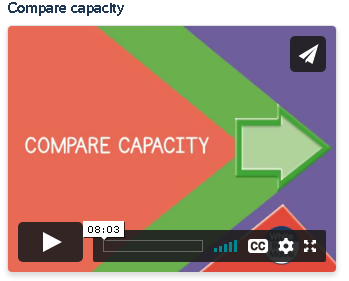 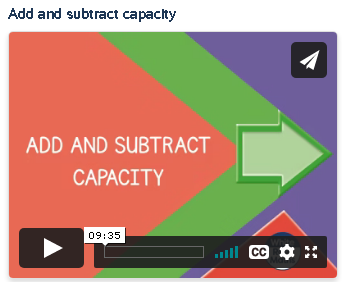 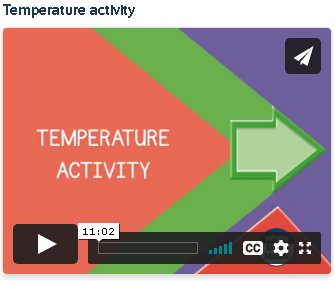 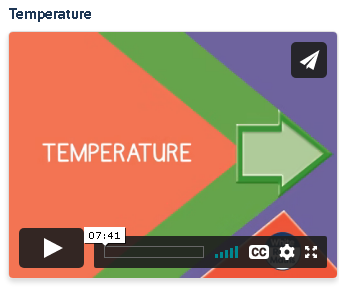 